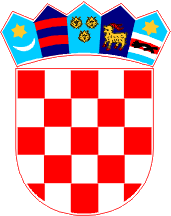 SLUŽBA ZA FINANCIJEKLASA: 400-08/17-01/25	URBROJ: 2125/1-06-17-01Gospić, 20. rujna 2017. godine       LIČKO-SENJSKA ŽUPANIJAŽUPANIJSKA SKUPŠTINA- o v d j e -PREDMET: Prijedlog Odluke o II. izmjeni Odluke o izvršavanju Proračuna Ličko-senjske                      županije za 2017. godinuPRAVNI TEMELJ: Zakon o proračunu („Narodne novine“ br.  87/08, 136/12 i 15/15), Statut Ličko-senjske županije („Županijski glasnik“ br. 11/09, 13/09-ispravak, 21/09, 9/10, 22/10 – pročišćeni tekst, 4/12, 4/13 i 6/13-pročišćeni tekst), NADLEŽNOST ZA DONOŠENJE: Županijska skupština  PREDLAGATELJ: ŽupanNOSITELJ IZRADE: Služba za financijeIZNOS POTREBNIH FINANCIJSKIH SREDSTAVA: Planirani iznos rashoda i izdataka utvrđenih ovom Odlukom je povećan i iznosi   160.969.487,27 kn.OBRAZLOŽENJE: Temeljem članka 14. Zakona o proračunu uz Proračun jedinica lokalne i područne (regionalne) samouprave predstavničko tijelo donosi Odluku o izvršavanju Proračuna kao i izmjene i dopune Odluke.Ovom Odlukom po II. izmjeni Odluke o izvršavanju Proračuna Ličko-senjske županije za 2017. godinu prethodno planirani iznos 153.525.931,11 kn zamjenjuje se iznosom od 160.969.487,27 kn. 									P. O. PROČELNICA								       Mira Jurišić, struč.spec.oec.ŽUPANIJSKA SKUPŠTINA KLASA: URBROJ: Gospić, _________ 2017. godineNa temelju članka 14. Zakona o proračunu («Narodne novine» br. 87/08, 136/12 i 15/15) te članka 19. i 84. Statuta Ličko-senjske županije («Županijski glasnik» br. 11/09, 13/09 - ispravak, 21/09, 9/10, 22/10 - pročišćeni tekst, 4/12, 4/13 i 6/13 - pročišćeni tekst), Županijska skupština Ličko-senjske županije na ______ sjednici održanoj  _____________. godine, donijela jeO D L U K Uo  II. izmjeni Odluke o izvršavanju ProračunaLičko-senjske županije za 2017. godinuČlanak 1.U Odluci o izvršavanju Proračuna Ličko-senjske županije za 2017. godinu  («Županijski glasnik» br. 15A/17 ) u članku 3. iznos od «153.525.931,11 kn» zamjenjuje se II. Izmjenama i dopunama Proračuna Ličko-senjske županije za 2017. godinu, iznosom od «160.969.487,27 kn». Članak 2.Ova Odluka stupa na snagu prvog dana od dana njene objave u «Županijskom glasniku» Ličko-senjske županije.                                                                                            P R E D S J E D N I C A 							         Nada Marijanović, mag.ing.silv., v. r.  Ž U P A N KLASA:  400-08/17-01/25URBROJ: 2125/1-02-17-01Gospić, 20. rujna 2017. godineNa temelju članka 32. i 86. Statuta Ličko-senjske županije („Županijski glasnik” br. 11/09, 13/09 – ispravak, 21/09, 9/10, 22/10 – pročišćeni tekst, 4/12, 4/13 i 6/13 – pročišćeni tekst), donosimZ  A  K  L  J  U  Č  A  KUtvrđujem prijedlog Odluke o II. izmjeni Odluke o izvršavanju Proračuna Ličko-senjske županije za 2017. godinu te isti dostavljam Županijskoj skupštini na raspravu i donošenje. ŽUPAN    mr. Darko Milinović, dr.med., v.r.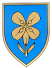 REPUBLIKA HRVATSKA   LIČKO-SENJSKA ŽUPANIJA